International Journal of Innovations in Engineering & Science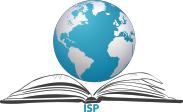 ISSN : 2456 - 3463Copyright Transfer FormTitle of Manuscript: Literature Survey on Smart Water Quality Monitoring System Name of All Authors: Vaishnavi V 1, Varshitha R C 2, Tejaswini M 3, Needhu Rebecca Biju 4, Prof. Kumar K 5 Designations of Authors: 1,2,3,4 U.G. Students, Department of Computer Science Engineering   5 Assistant Professor, Department of Computer Science Engineering, Kammavari Sangha Institute of Technology, Bengaluru, IndiaThe copyright to this article is transferred to International Journal of Innovations in Engineering & Science effective when the article is accepted for publication. The copyright transfer covers the exclusive right to reproduce and distribute the article, including reprints, translations, photographic reproductions, electronic form (offline, online) or any other reproductions of similar nature. The Work is original to the Author(s); the Work has not been previously submitted for publication (unless the prior submission has been rejected unconditionally). Furthermore, the Work has not been published elsewhere, accepted for publication elsewhere, and is not pending acceptance or being considered for publication elsewhere. The Work is original to the Author(s); the Work has not been previously submitted for Publication (unless the prior submission has been rejected unconditionally). Furthermore, the Work has not been published elsewhere, accepted for publication elsewhere, and is not pending acceptance or being considered for publication elsewhere.The Work does not violate or infringe on any copyright or other personal or property rights of any third parties. Author(s) have obtained written consent as required for the use of any third-party copyrighted or unpublished material contained in the Work and will deliver the consent to International Journal of Innovations in Engineering & Science. Author(s)  hereby  authorize   you  to  edit,   modify  and   make  changes   in  theArticles/ Research paper to make it suitable for publication in International Journal of innovation in engineering & science.Author(s) have not assigned any kind of rights to the above said Article/Research Paper to any other person/Institute/Publication. Author(s) agree to indemnify International Journal of innovation in engineering and science against any claim legal and/or otherwise, action alleging facts which if true, constitute a beach of any of the foregoing warranties. Signature of corresponding Author:        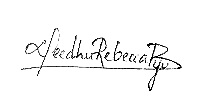 Date: 24th March ’18 